INSTANCIA OCUPACIÓN DE VÍA PÚBLICAEn Falces, a  (Firma)Información Básica de Protección de Datos. Responsable Ayuntamiento de  Falces. Finalidad: La finalidad del tratamiento de los datos es posibilitar la gestión y control de la concesión de la licencia  y otras autorizaciones y concesiones administrativas así como el  cobro de las tasas o impuestos correspondientes conforme a la legislación vigente. Derechos: Acceder, rectificar y suprimir los datos, así como otros derechos, como se explica en la información adicional Información adicional: La información adicional y detallada sobre sobre los tratamientos de datos y Delegado de Protección de Datos está disponible en el portal de transparencia  www.falces.org 
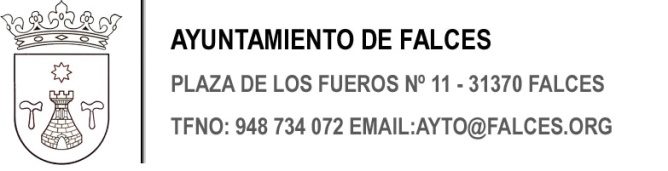 Espacio reservado para el registroDATOS DEL SOLICITANTEDATOS DEL SOLICITANTEDATOS DEL SOLICITANTEDATOS DEL SOLICITANTEDATOS DEL SOLICITANTENombre y Apellidos / Razón SocialNombre y Apellidos / Razón SocialNombre y Apellidos / Razón SocialNombre y Apellidos / Razón SocialNIFDirecciónDirecciónDirecciónDirecciónDirecciónCódigo PostalMunicipioMunicipioMunicipioProvinciaTeléfonoMóvilMóvilMóvilEmailDATOS DEL REPRESENTANTE (si procede)DATOS DEL REPRESENTANTE (si procede)DATOS DEL REPRESENTANTE (si procede)DATOS DEL REPRESENTANTE (si procede)DATOS DEL REPRESENTANTE (si procede)Nombre y ApellidosNombre y ApellidosNombre y ApellidosNombre y ApellidosNIFDirecciónDirecciónDirecciónDirecciónDirecciónCódigo PostalCódigo PostalMunicipioMunicipioProvinciaTeléfonoTeléfonoMóvilMóvilEmailDATOS DE NOTIFICACIÓNDATOS DE NOTIFICACIÓNDATOS DE NOTIFICACIÓNDATOS DE NOTIFICACIÓNDATOS DE NOTIFICACIÓNPersona a notificar:Persona a notificar:Persona a notificar:Medio preferente de notificaciónMedio preferente de notificación Solicitante            Representante Solicitante            Representante Solicitante            Representante Notificación postal    Notificación electrónica Notificación postal    Notificación electrónicaEXPONE:EXPONE:EXPONE:EXPONE:EXPONE:Se solicita la tramitación de la ocupación de vía pública para las obras referidas.Se solicita la tramitación de la ocupación de vía pública para las obras referidas.Se solicita la tramitación de la ocupación de vía pública para las obras referidas.Se solicita la tramitación de la ocupación de vía pública para las obras referidas.Se solicita la tramitación de la ocupación de vía pública para las obras referidas.MEDIOS AUXILIARES Y/O MAQUINARIA FIJA A COLOCAR EN LA VÍA PÚBLICA:MEDIOS AUXILIARES Y/O MAQUINARIA FIJA A COLOCAR EN LA VÍA PÚBLICA:MEDIOS AUXILIARES Y/O MAQUINARIA FIJA A COLOCAR EN LA VÍA PÚBLICA:MEDIOS AUXILIARES Y/O MAQUINARIA FIJA A COLOCAR EN LA VÍA PÚBLICA:MEDIOS AUXILIARES Y/O MAQUINARIA FIJA A COLOCAR EN LA VÍA PÚBLICA:EMPLAZAMIENTO DE LAS OBRAS: EMPLAZAMIENTO DE LAS OBRAS: EMPLAZAMIENTO DE LAS OBRAS: EMPLAZAMIENTO DE LAS OBRAS: EMPLAZAMIENTO DE LAS OBRAS: PROMOTOR (de la obra para la que se solicita la ocupación): PROMOTOR (de la obra para la que se solicita la ocupación): PROMOTOR (de la obra para la que se solicita la ocupación): PROMOTOR (de la obra para la que se solicita la ocupación): PROMOTOR (de la obra para la que se solicita la ocupación): DOMICILIACIÓN BANCARIA:DOMICILIACIÓN BANCARIA:DOMICILIACIÓN BANCARIA:DOMICILIACIÓN BANCARIA:DOMICILIACIÓN BANCARIA: